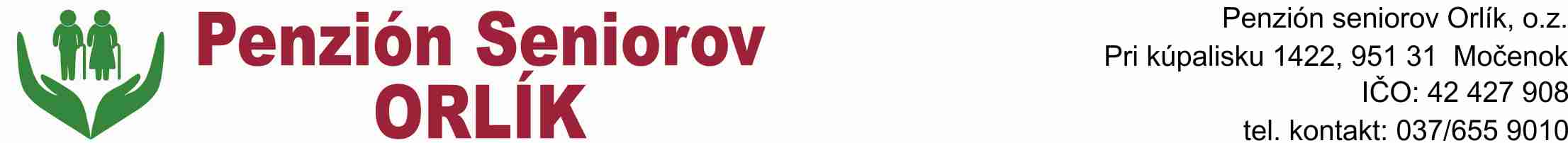 ZOZNAM  DOKLADOV  A  VECÍ  POTREBNÝCH  PRI  NÁSTUPE  DO ZARIADENIA  SOC. SLUŽIEBObčiansky preukaz žiadateľa a pristupujúcej osoby, kartička poistenca, preukaz ZŤPKompletná zdravotná dokumentácia + potvrdenie o bezinfekčnosti, príp. posledná prepúšťacia správaPotvrdenie o príjme- aktuálne rozhodnutie zo Soc. poisťovne o poberaní dôchodku (starobný, vdovský...)Hotovosť  na zaplatenie 1. úhradyVreckové 100 EUR ( na drobné nákupy, doplatky za lieky...)Právoplatné rozhodnutie VUC o odkázanosti na soc. službu , alebo obce, mesta – pokiaľ ste už obdržali..overený odpis rozsudku o zbavení alebo obmedzení spôsobilosti na právne úkony a uznesenie o ustanovení opatrovníka, ak boli vydané (s vyznačením právoplatnosti)Lieky aspoň na prvý mesiac Inkontinenčné pomôcky (podložky, vložky, plienky, pl.nohavičky, ak klient potrebuje- resp. polročný predpis na inkontinenčné pomôckyZdravotné a ortopedické pomôcky ( vozík, prenosné WC...)Okuliare na čítanieOdevy ( podľa ročného obdobia ) a  hygienické potrebyPyžamo, nočná košeľa					4ksDeka na prikrytie	väčšia, nie malá    	  	1ksSpodné prádlo						7ksDomáce oblečenie, príp.  tepláková súprava	              1 ks	Tričká, blúzy, košele					4ksSvetre, pulóvre						3ksŽupan							1ksPonožky					               6párovOblečenie pre prípad návštevy lekáraPapuče	/ nie šuchačky/		pevnú obuv                     1párKabát, vetrovka  / ľahké, zimné oblečenie/                      1 ksUteráky					   	4ksOsušky							3ksFroté žinky na umývanie, príp. špongia		               2ksToaletné potreby ( hrebeň, zubná kefka a pasta, krém na ruky, telové mlieko, šampón, sprchový gél...pohár na zubnú protézu)   + tabletky na udržiavanie zubnej protézyPapierové vreckovky					1 bal.Vlhčené vreckovky					2 bal.MUŽI- potreby na holenie ( žiletky s tromi lamelami, gél- pena na holenie, voda po holení, deodorant....)Imobilní a inkontinentní klienti:TENA	čistiaca penaTENA ochranný krémTENA zinkova pasta na dekubityV prípade suchej pokožky  krém alebo olej na premastenie